		     Communiqué de presse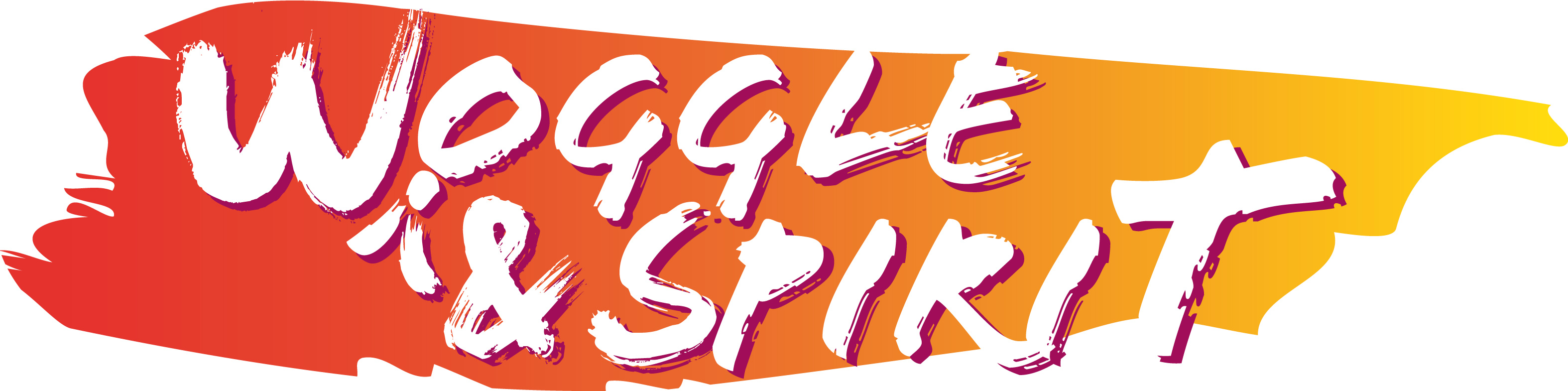 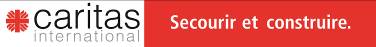 Communiqué de presseBruxelles, 23 décembre 2014Solidarité : Noël en Exil1.000 cartes de vœux solidaires s’envolent pour le LibanLes mouvements de jeunesse du pays ont répondu avec enthousiasme à l’invitation lancée dans le cadre de l’opération « Noël en Exil », initiée par Caritas International et Woggle & Spirit. Près de 1.000 cartes de vœux solidaires s’apprêtent à prendre leur envol direction le Liban, où elles seront remises à des jeunes syriens et irakiens qui y ont trouvé refuge en raison des violences dans leur pays. Plus de 30 sections de mouvement de jeunesse à travers le pays ont marqué leur soutien aux jeunes de leur âge qui, en raison des violences qui touchent la Syrie et l’Irak, ont trouvé refuge au Liban. L’opération Noel en Exil a été initiée pour sensibiliser les jeunes au sort des réfugiés et initier un dialogue sous le signe de la paix, de la solidarité et de la rencontre entre les religions. Elle se clôture cette semaine avec l’envoi de près d’un millier de cartes de vœux confectionnées par des jeunes de 6 à 18 ans. Celles-ci seront envoyées par courrier express à Beyruth au Liban, d’où elles seront distribuées aux jeunes pris en charge par Caritas Liban.  On estime à 8.6 millions le nombre d’enfants dont la vie a été prise en otage par la crise syrienne et nécessitant une assistance humanitaire. Il y a un mois, ils étaient 7 millions. Face à l’hiver et au manque de moyens libérés pour leur venir en aide, la situation des personnes réfugiées et de ceux qui les accueillent, en Syrie et dans les pays voisins, ne cesse de se détériorer.« Noël, ce n’est pas que la fête, c’est l’occasion de penser aux autres, explique Jérôme Duquet, Chef de l’Unité Saint-Julien à Auderghem. « C’est ce message que nous tenions à faire passer et surtout à mettre en pratique avec nos animés et nos animateurs à l’occasion de notre veillée de Noël ». Message choisi parmi les cartes reçues : « Tout ce que je peux faire pour toi, c’est de penser à la manière dont tu vis et je ne peux que t’encourager et te souhaiter bonne chance.» Les dons en soutien des opérations en cours dans la région restent les bienvenus sur le BE88 0000 0000 4141 avec la mention « Noël en Exil » ou via www.caritas-int.beNote aux rédacteurs : 
Pour plus d’infos, des images de cartes solidaires ou interroger des participants :Caritas International : Gilles Cnockaert - g.cnockaert@caritasint.be -  0473 78 49 39Woggle & Spirit : Claire Jonard - claire.jonard@catho.be – 0473 96 68 58Au Liban, 1 personne sur 3 est réfugiéeLe Liban est, parmi les pays voisins de la Syrie, le plus petit. Depuis 2011, aux 4.5 millions de Libanais, se sont ajoutés 1.122.000 réfugiés syriens officiellement enregistrés auprès du HCR. Mais en réalité, on estime leur nombre à 1.6 million, soit 40% de l’ensemble des Syriens qui ont trouvé refuge dans la région. S’y ajoutent des dizaines de milliers de réfugiés palestiniens venus eux aussi de Syrie, et au moins 700 familles chrétiennes venues de Bagdad, Mossoul et Erbil, suite aux assauts de l’Etat Islamique au nord de l’Irak. Au Liban aujourd’hui, 1 personne sur 3 est un réfugié. Parmi eux,1 sur 4 a reçu de Caritas une aide matérielle, alimentaire, médicale ou psychosociale. Pour le seul mois d’octobre dernier, 9.669 consultations médicales gratuites ont été assurées par Caritas à travers ses 6 centres de santé et ses 4 cliniques mobiles.Déclaration du pape François de ce 23/12« Je pense spécialement aux enfants, (…) aux personnes déplacées et aux réfugiés, à tous ceux qui souffrent de la faim, à ceux qui doivent affronter la rigueur de l’hiver sans un toit sous lequel se protéger. Cette souffrance crie vers Dieu et fait appel à l’engagement de tous, à travers la prière et toutes sortes d’initiatives. A tous, je veux exprimer ma proximité et ma solidarité ainsi que celles de l’Église. » Dossier complet, photos, vidéos et témoignages sur www.caritas-int.be et www.wogglespirit.be